Karta pracy nr 16	Imię i nazwisko . . . . . . . . . . . . . . . . . . . . . . . . . . . . 	klasa VI A / B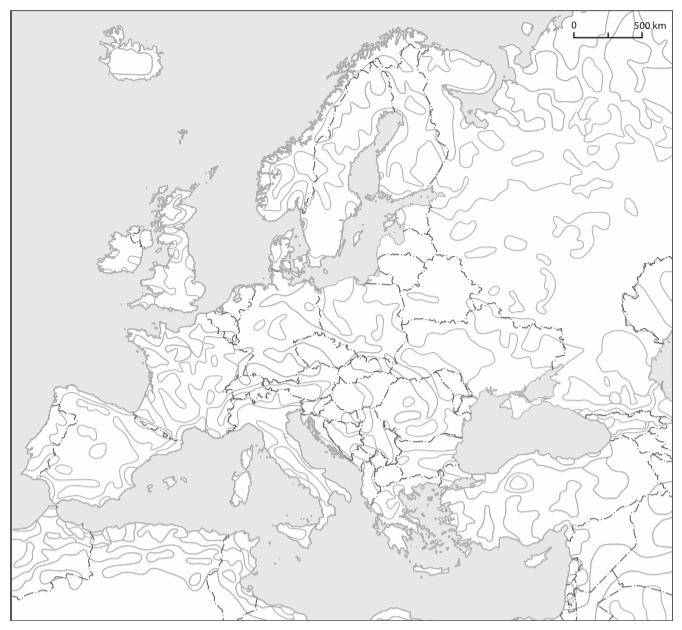 
Rozmieszczenie ludności w Europie.  (Gęstość zaludnienia, Atlas 5 - 6 str. 70, podręcznik str. 85)
Legenda:	- . . . . . . . . . . . . . . . . . . . . . . . . . . . . . . . . . . 

	- . . . . . . . . . . . . . . . . . . . . . . . . . . . . . . . . . .

	- . . . . . . . . . . . . . . . . . . . . . . . . . . . . . . . . . .

	- . . . . . . . . . . . . . . . . . . . . . . . . . . . . . . . . . .

	- . . . . . . . . . . . . . . . . . . . . . . . . . . . . . . . . . .Podaj, jakie prawidłowości można zauważyć podczas analizy mapy zaludnienia Europy.
Jakie mogą być przyczyny takiego rozmieszczenia?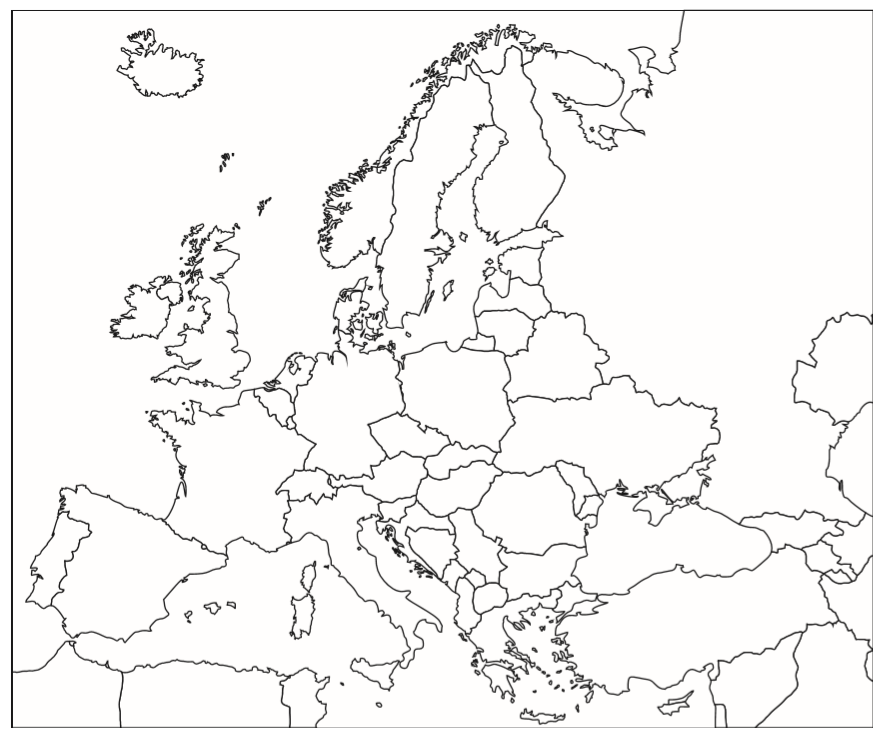 
Przyrost naturalny w Europie (Atlas 5-6 strona 80)Legenda:	- . . . . . . . . . . . . . . . . . . . . . . . . . . . . . . . . . . 

	- . . . . . . . . . . . . . . . . . . . . . . . . . . . . . . . . . .

	- . . . . . . . . . . . . . . . . . . . . . . . . . . . . . . . . . .

	- . . . . . . . . . . . . . . . . . . . . . . . . . . . . . . . . . .

	- . . . . . . . . . . . . . . . . . . . . . . . . . . . . . . . . . .

	- . . . . . . . . . . . . . . . . . . . . . . . . . . . . . . . . . .

	- . . . . . . . . . . . . . . . . . . . . . . . . . . . . . . . . . .Podaj, jakie prawidłowości można zauważyć podczas analizy mapy przyrostu naturalnego Europy.
Jakie mogą być przyczyny takiego rozmieszczenia?
Migranci międzynarodowi w 2015r. (Atlas 5-6 str. 71)- . . . . . . . . . . . . . . . . . . . . . . . . . . . . . . . . . . 

	- . . . . . . . . . . . . . . . . . . . . . . . . . . . . . . . . . .

	- . . . . . . . . . . . . . . . . . . . . . . . . . . . . . . . . . .

	- . . . . . . . . . . . . . . . . . . . . . . . . . . . . . . . . . .

	- . . . . . . . . . . . . . . . . . . . . . . . . . . . . . . . . . .Podaj, jakie prawidłowości można zauważyć podczas analizy mapy imigrantów w Europie.
Jakie mogą być ich przyczyny?